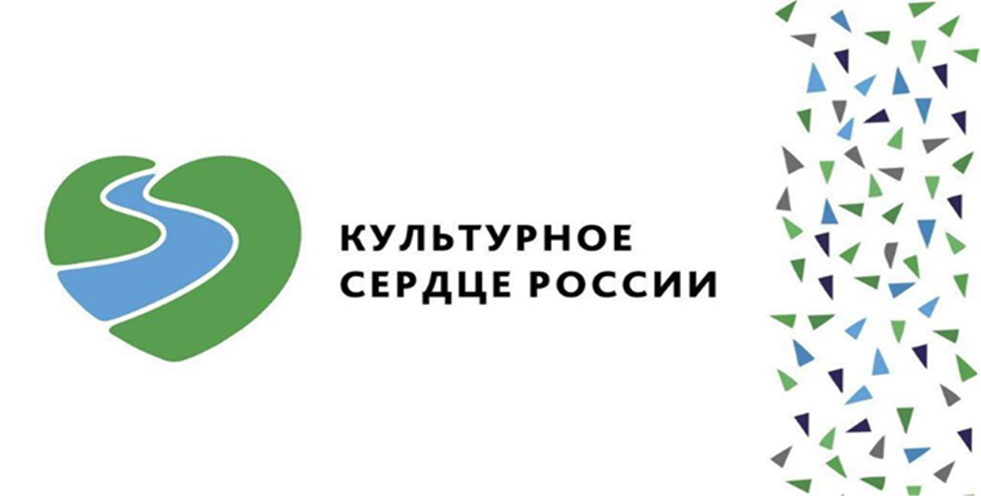 План мероприятий в Челно-Вершинском районе в рамках общественного творческого проекта «Культурное сердце России»с 15 по 21 июля 2019 годам.р. Челно-Вершинский,с. Челно-Вершины,площадь им. В.И. Ленина,районный Дом культуры МАУ ЦКР17 июля,18:00-19:00Концертная программа, посвященная Дню Самарской символики «Самарский край-сердце России»м.р. Челно-Вершинский,с. Челно-Вершины,ул. Почтовая, 15,районный Дом культуры, МАУ ЦКР21 июля,17:00-18:00Детская тематическая программа